Внеочередное заседание                                                                      27 созыва   КАРАР                                                                                                   РЕШЕНИЕПРОЕКТОБ УТВЕРЖДЕНИИ ПРАВИЛ БЕЗОПАСНОСТИ ЛЮКОВ СМОТРОВЫХКОЛОДЦЕВ И КАМЕР, ЛИВНЕПРИЕМНИКОВ (ДОЖДЕПРИЕМНИКОВ)НА ТЕРРИТОРИИ СЕЛЬСКОГО ПОСЕЛЕНИЯ КУШМАНАКОВСКИЙ СЕЛЬСОВЕТ МУНИЦИПАЛЬНОГО РАЙОНА БУРАЕВСКИЙ РАЙОН РЕСПУБЛИКИ БАШКОРТОСТАНВ соответствии с Федеральным законом от 6 октября 2003 года N 131-ФЗ "Об общих принципах организации местного самоуправления в Российской Федерации", Уставом городского округа закрытое административно-территориальное образование город Межгорье Республики Башкортостан Совет сельского поселения Кушманаковский сельсовет Решил:1. Утвердить прилагаемые Правила безопасности люков смотровых колодцев и камер, ливнеприемников (дождеприемников) на территории сельского поселения Кушманаковский сельсовет муниципального района Бураевский район Республики Башкортостан".2. Настоящее решение обнародовать на информационном стенде Администрации сельского поселения в установленном порядке и разместить в сети «Интернет» на официальном сайте сельского поселения Кушманаковский сельсовет муниципального района Бураевский район Республики Башкортостан.3. Настоящее решение вступает в силу со дня обнародования.4. Контроль за исполнением данного решения возложить на постоянную комиссию по развитию предпринимательства, земельным вопросам, благоустройству и экологии Совета сельского поселения Кушманаковский сельсовет муниципального района Бураевский район Республики Башкортостан.Глава сельского поселения Кушманаковский сельсоветмуниципального района Бураевский район Республики Башкортостан    	                                                                   А.Д.Каюмовд. Кушманаково02 апреля 2019 годаПриложение к проекту решения Советасельского поселенияКушманаковский сельсовет муниципального района Бураевский район Республики Башкортостанот  02 апреля 2019 г.ПРАВИЛАБЕЗОПАСНОСТИ ЛЮКОВ СМОТРОВЫХКОЛОДЦЕВ И КАМЕР, ЛИВНЕПРИЕМНИКОВ (ДОЖДЕПРИЕМНИКОВ)НА ТЕРРИТОРИИИ СЕЛЬСКОГО ПОСЕЛЕНИЯ КУШМАНАКОВСКИЙ СЕЛЬСОВЕТ МУНИЦИПАЛЬНОГО РАЙОНА БУРАЕВСКИЙ РАЙОН РЕСПУБЛИКИ БАШКОРТОСТАН1. ОБЩИЕ ПОЛОЖЕНИЯ1.1. Правила безопасности люков смотровых колодцев и камер, ливнеприемников (дождеприемников) на территории сельского поселения Кушманаковский сельсовет муниципального района Бураевский район Республики Башкортостан (далее - Правила) разработаны на основании Федерального закона от 6 октября 2003 года N 131-ФЗ "Об общих принципах организации местного самоуправления в Российской Федерации".1.2. Настоящие Правила определяют безопасность люков смотровых колодцев и камер, ливнеприемников (дождеприемников) на территории сельского поселения Кушманаковский сельсовет муниципального района Бураевский район Республики Башкортостан.2. ПОРЯДОК СОДЕРЖАНИЯ ЛЮКОВ СМОТРОВЫХ КОЛОДЦЕВ И КАМЕР,ЛИВНЕПРИЕМНИКОВ (ДОЖДЕПРИЕМНИКОВ)2.1. Смотровые колодцы, камеры, колодцы ливнеприемников (дождеприемников) и люки смотровых колодцев и камер, ливнеприемников (дождеприемников) должны содержаться в исправном состоянии, обеспечивающем безопасное движение транспорта и пешеходов.2.2. Крышки люков, колодцев, расположенных на проезжей части улиц, площадей и тротуарах должны находиться на одном уровне с дорожным покрытием. Допускается отклонения крышки люка относительно уровня покрытия не более 2,0 см.2.3. В случае повреждения или разрушения крышки люков, колодцев должны быть немедленно ограждены и обозначены соответствующими дорожными знаками и в течение не более 3 часов восстановлены организациями, на обслуживании которых находятся коммуникации, в соответствии с установленными нормами и правилами.2.4. Решетки дождеприемных колодцев должны постоянно находиться в рабочем состоянии. Не допускаются засорение, заиливание решеток и колодцев.2.5. Очистка коллекторов дождевой ливневой канализации, смотровых и дождеприемных колодцев ливневой канализации производится предприятиями, эксплуатирующими эти сооружения, перед началом паводка и периодически по мере загрязнения в течение летнего периода.2.6. Решетки дождеприемных колодцев должны находиться на одном уровне с дорожным покрытием. Допускается отклонение решетки дождеприемника относительно уровня лотка не более 3,0 см.2.7. Для обеспечения безопасности движения транспортных средств и пешеходов в период ремонта и ликвидации аварий объектов инженерной инфраструктуры необходимо установить ограждения и соответствующие дорожные знаки, а также освещение мест аварий в темное время суток и оповестить население через средства массовой информации.2.8. При проведении работ по содержанию люков, колодцев на проезжей части, тротуарах, газонах производятся в соответствии со строительными нормами и правилами. Эти работы должны производиться под контролем представителей владельцев коммуникаций.3. ОТВЕТСТВЕННОСТЬ ЗА НАРУШЕНИЯ ПРАВИЛ3.1. За нарушение настоящих Правил виновные лица несут ответственность, предусмотренную действующим законодательством Российской Федерации и Республики Башкортостан.4. ЗАКЛЮЧИТЕЛЬНЫЕ ПОЛОЖЕНИЯ4.1. Настоящие Правила вступают в силу с момента их официального опубликования.БАШКОРТОСТАН РЕСПУБЛИКАҺЫ               БОРАЙ РАЙОНЫ МУНИЦИПАЛЬ РАЙОНЫНЫҢ КУШМАНАК АУЫЛ СОВЕТЫ АУЫЛ БИЛӘМӘҺЕ 		СОВЕТЫ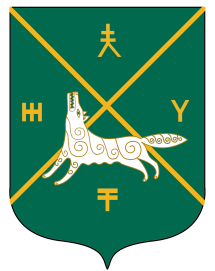 СОВЕТ СЕЛЬСКОГО  ПОСЕЛЕНИЯКУШМАНАКОВСКИЙ  СЕЛЬСОВЕТ   МУНИЦИПАЛЬНОГО РАЙОНА БУРАЕВСКИЙ  РАЙОН        РЕСПУБЛИКИ  БАШКОРТОСТАН